HJ – Imenice - VIP  				                	27.3.2020.Pogledaj i pokušaj riješiti zadatke na linku:https://hr.izzi.digital/DOS/1109/1175.htmlZAPISATI  NASLOV U PISANKU I ZALIJEPITI.Imenice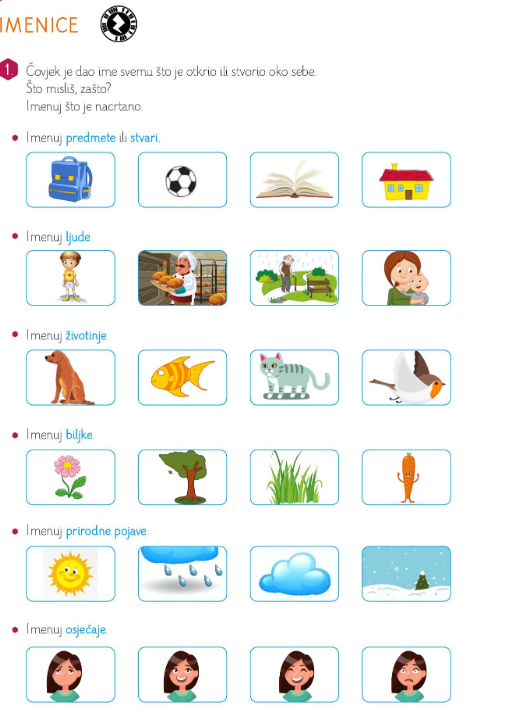 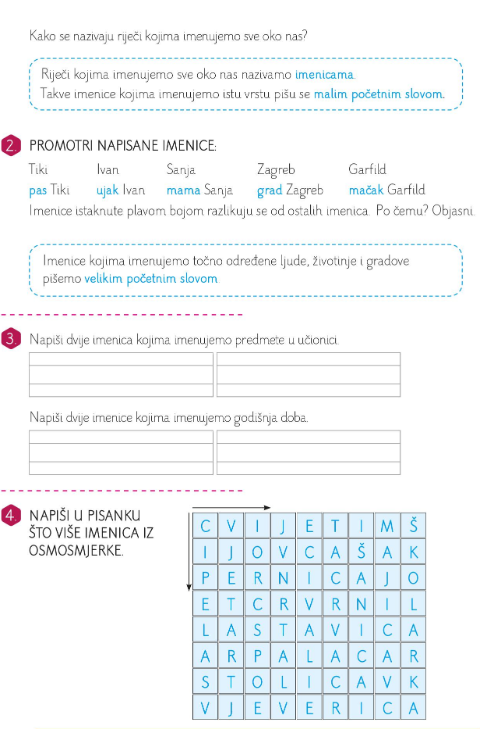 Domaća zadaća (Napisati u pisanku naslov: Domaća zadaćaZalijepiti u pisanku i riješiti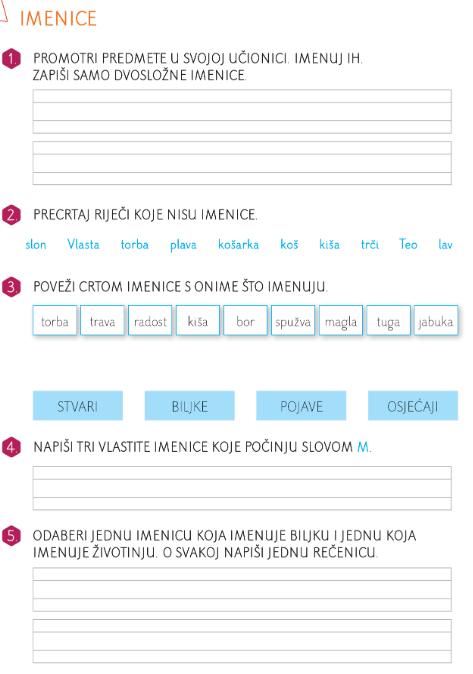 Zadatci za vježbu na linkovima:https://wordwall.net/hr/resource/535095/hrvatski-jezik/op%c4%87e-i-vlastite-imenicehttps://wordwall.net/hr/resource/437111/hrvatski-jezik/imenicehttps://wordwall.net/hr/resource/808025/hrvatski-jezik/imeniceVAŽNO! Poslikati što ste radili, DZ i poslati učiteljici na mail: sanela2806@gmail.com ; sanela.tot@skole.hr 